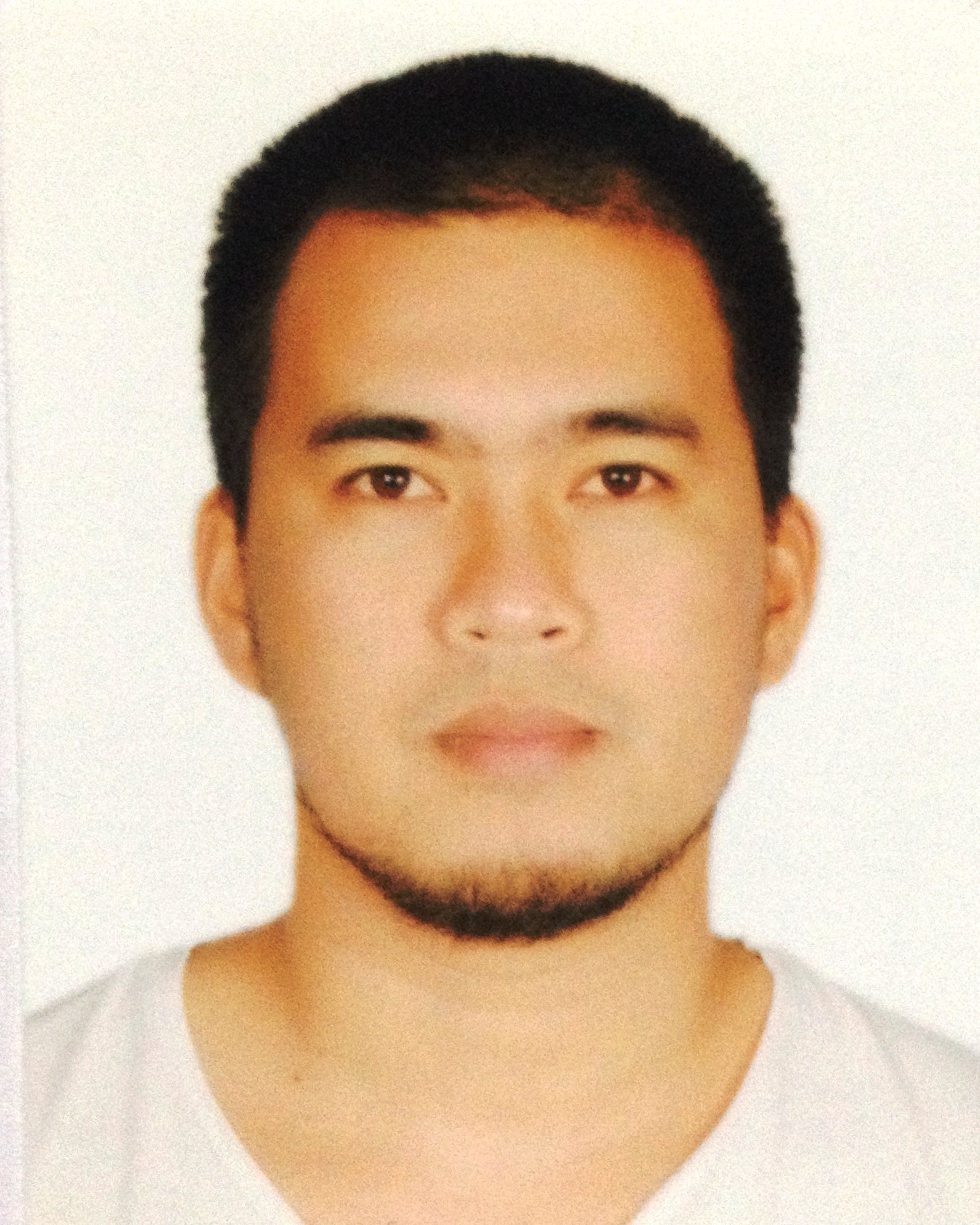  NIGEL	ELECTRICAL TECHNICIAN	Email: nigel.370348@2freemail.com CAREER SUMMARYMore than (6) years experience working in Electrical construction, operation and maintenance companies. To install, maintain, and repair electrical power, communications, lighting, and control systems in homes, businesses, and facilities.EDUCATIONAL INFORMATION EMPLOYMENT INFORMATIONELEGANCIA HOSPITALITY GROUP LLC.BANANA ISLAND RESORT DOHADoha, QatarJuly 18, 2015 – October 31, 2016SAUDI OGER LTD.KING ABDULLAH UNIVERSITY OF SCIENCE AND TECHNOLOGY Thuwal, Jeddah, Saudi Arabia	March 2012 -  March 2014SAUDI BINLADIN GROUP Princess Noura UniversityRiyadh, Saudi ArabiaAugust 2009 – December 2011VICMAR DEVELOPMENT CORPORATION	Tagoloan Misamis Oriental, PhilippinesNovember 2006 – March 2007       JOB DESCRIPTION:Repair and maintain lighting, ventilation, and electrical distribution systems, including electrical outlets, motors, generators, substation, fuse and breaker panel.Huge working experience in diesel engine electric power generating plants.Ability to work in low voltage and medium voltage.Performed repairs, maintenance and adjustments to electrical system.Performed preventive, corrective maintenance on electrical systems and component.Responsible for installing, maintaining and repairing electrical wiring, equipment, & fixtures. Making sure that all work done is in accordance with Health & Safety regulations.TRAININGS AND SEMINARS ATTENDEDParticipated in 2005 Fire Brigade OlympicsDelmonte Bukidnon Philippines	   March 2005 COSHH(Control of Substances Hazardous to Health) TrainingCertificate of Attendance, Saudi Oger, Ltd.	   October 11, 2012Building and Wiring Electrician Certificate	   Certificate of Attendance	   March 2006SKILLS INVENTORY / SELF ASSESSMENT Legend:Proficiency Level:    4 = Extensive   3 = Proficient      2 = Experienced 1 = LightPERSONAL INFORMATION
Applicant Name: NIGEL	Birthday: JANUARY 10, 1986	 	Age: 31	Birth Place: BUKIDNON	Height: 5’9”				Weight: 85KgGender: MALE			Civil Status: MARRIED		Religion: INC Nickname: DIN2	Date Issued: JULY 10, 2014		Expiry Date: JULY 09, 2019EducationInclusive Year/s AttendedName of School/College& AddressCourseCollege2007-2008Southern Philippines CollegeCagayan de Oro City, PhilippinesBasic SeamanVocational2005-2007Cagayan de Oro School of Arts and Trade Bugo, Cagayan de Oro City, PhilippinesElectrical TechnologyHigh School1999-2004Manolo Fortich National High School, Manolo, Bukidnon PhilippinesHigh School GraduateElementary1992-1999Plantation Elementary School, CampPhillips, Bukidnon Philippines	Elementary GraduateYrs. of ExperienceYr. of Last ExperienceProficiency LevelSKILL420124Facilities Management520125Construction Management220122Scheduling and Project Control2Present3Use of Software MS Word & MS Excel320143Communication and Management Skills 520145Troubleshooting